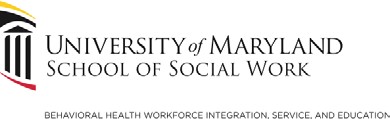 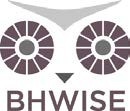 BHWISE SUDWE Student EssayName:			 Current UMSSW Foundation Student OR Advanced Standing Student; If yes, Accepted or Awaiting Decision (circle one)UMB Email:	Student @ ID  	 Additional Email:  		  Campus:  Baltimore    USG  (circle one)    Phone:  			  Briefly describe how your professional goals align with BHWISE SUDWE to advance and increase the social work behavioral health workforce in substance use treatment, and why you should be considered for this opportunity. (500 word minimum) 	_Signature	Date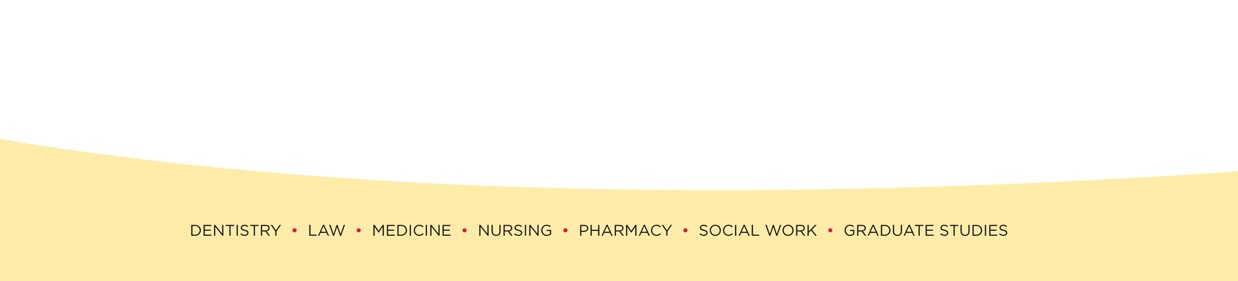 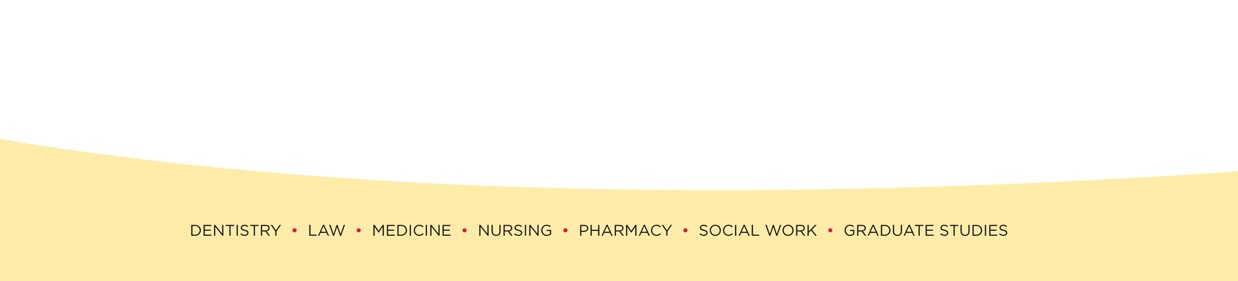 